Nom :DaltonNom au complet :John DaltonNationalité : 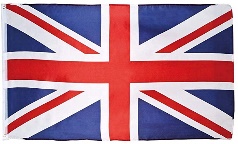 Découverte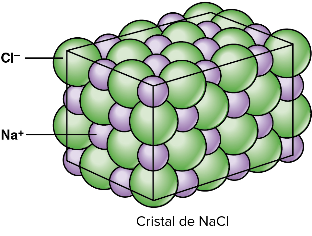 Périod de temps :1766